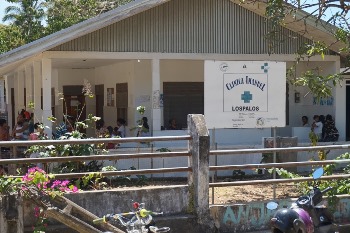 Physician, Imanuel ClinicLospalos, East TimorImanuel Clinic is operated by Fundasaun Sosial Naroman (FUSONA), a local foundation that is part of the Protestant Church of Timor-Leste which is well-known as Igreja Protestante iha Timor-Leste (IPTL). The Imanuel Clinic in Lospalos is located at the Imanuel Church, and it has been serving the community in Lospalos for many years, since the Indonesian occupation in Timor-Leste.Imanuel Clinic was previously served by a mission doctor from Global Ministries from 2009 – 2012, 2016 – 2020. Since the departure of the previous physician, the government of Timor Leste suspended the license of the Imanuel clinic Lospalos due to the lack of a medical doctor with responsibility to run the clinic to conduct medical consultation and treatment. At the same time, the people and community and neighboring villages are still coming to get treatment. Since then, the clinic continues to be looking for a professional medical doctor to administer, manage, and run the clinic for the people and communities who are still coming to Imanuel clinic. Imanuel Clinic is a low resource facility which has historically played a very significant role in providing quality health care to people in remote areas of East Timor.  Current staff have worked for 20+ years and are highly respected in the community. The ideal candidate to serve as physician in Lospalos should be interested in grassroots development of the health capacity in East Timor, and inspired by the potential to revitalize the clinic, and desires to be an active part of the IPTL community.  Imanuel Clinic is an out-patient primary care facility open weekdays, equipped with a basic laboratory and pharmacy.  The physician would work closely with clinic staff, FUSONA, and the local government hospital in Lospalos, to identify and prioritize key health issues in which to develop and expand program services (i.e. tuberculosis surveillance, maternity care, malnutrition).Lospalos is a rural town approximately 6 hours’ drive from a modern city, and 2 hours’ drive from the nearest medical facility with surgical capacity. The ideal candidate is very flexible, open-minded, humble, resourceful, and able to adapt to what most Americans would consider difficult living conditions. Knowledge of or willingness to learn Tetum language is essential, as residents of Lospalos including clinic staff do not speak English.QUALIFICATIONS: M.D. and any further post-graduate certificatesQualification should be recognized by the local medical registration board and be cleared to practice.DUTIES AND RESPONSIBILITIESConducting out-patient dutiesReferring patients to next level of care if need arises Treat and attend to newly presenting cases.Addressing social and physical challenges to patients relevant for their illnessesManaging maternity and pediatric admitted patientsAdministration and supervision of day-to-day function of the clinicAttending workshops on clinic development and clinical updatesMonitoring and evaluation of programs and projectsFinancial overseer of all clinic transactions Plan, Strategize and Implement activities to prevent disease outbreaks and occupationalhazards among surrounding areaTo deliver any other clinical services depending on the area of specialization 